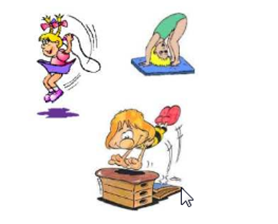 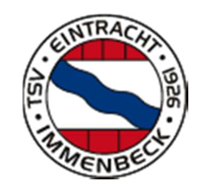 Wir suchen Unterstützung für unsereK I N D E R T U R N Gruppen3-6 Jahre & 6-10 Jahreentweder als helfende Handoder als Leiter einer unserer Gruppen(ab 16 Jahren möglich)neue Sportarten und Ideen sind herzlich willkommenAlter : von 12-99 JahrenDas Taschengeld wird dadurch natürlich aufgebessert.Interesse ?Wir freuen uns auf Euren Anruf!Anja Cohrs (0172-5195039)Vanessa Cohrs (0174-6624781)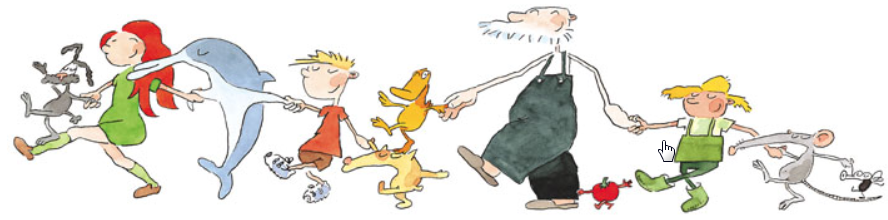 